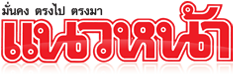 ข่าวประจำวันจันทร์ที่ 26 กันยายน พ.ศ.2559 หน้าที่ 21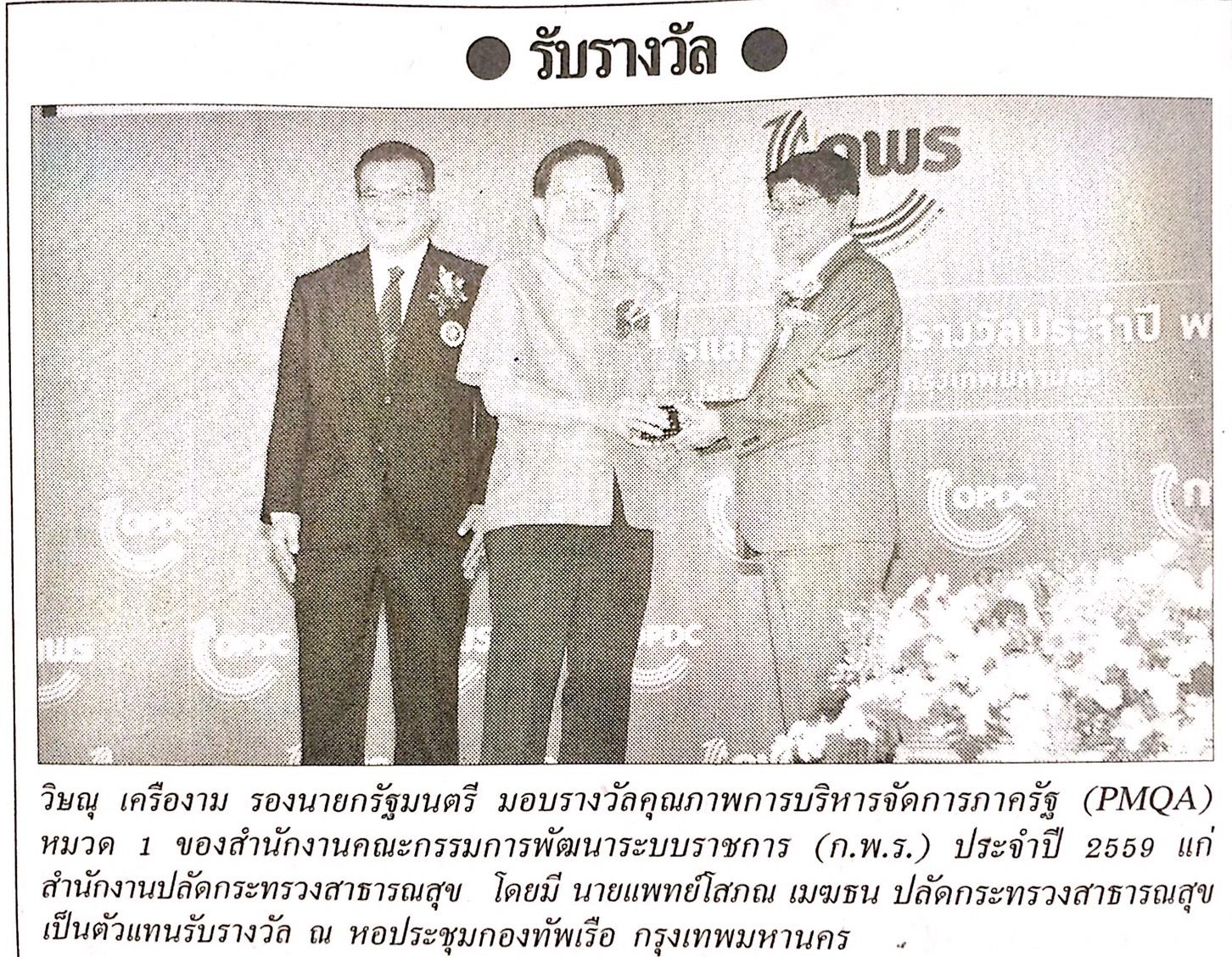 ข่าวประจำวันจันทร์ที่ 26 กันยายน พ.ศ.2559 หน้าที่ 21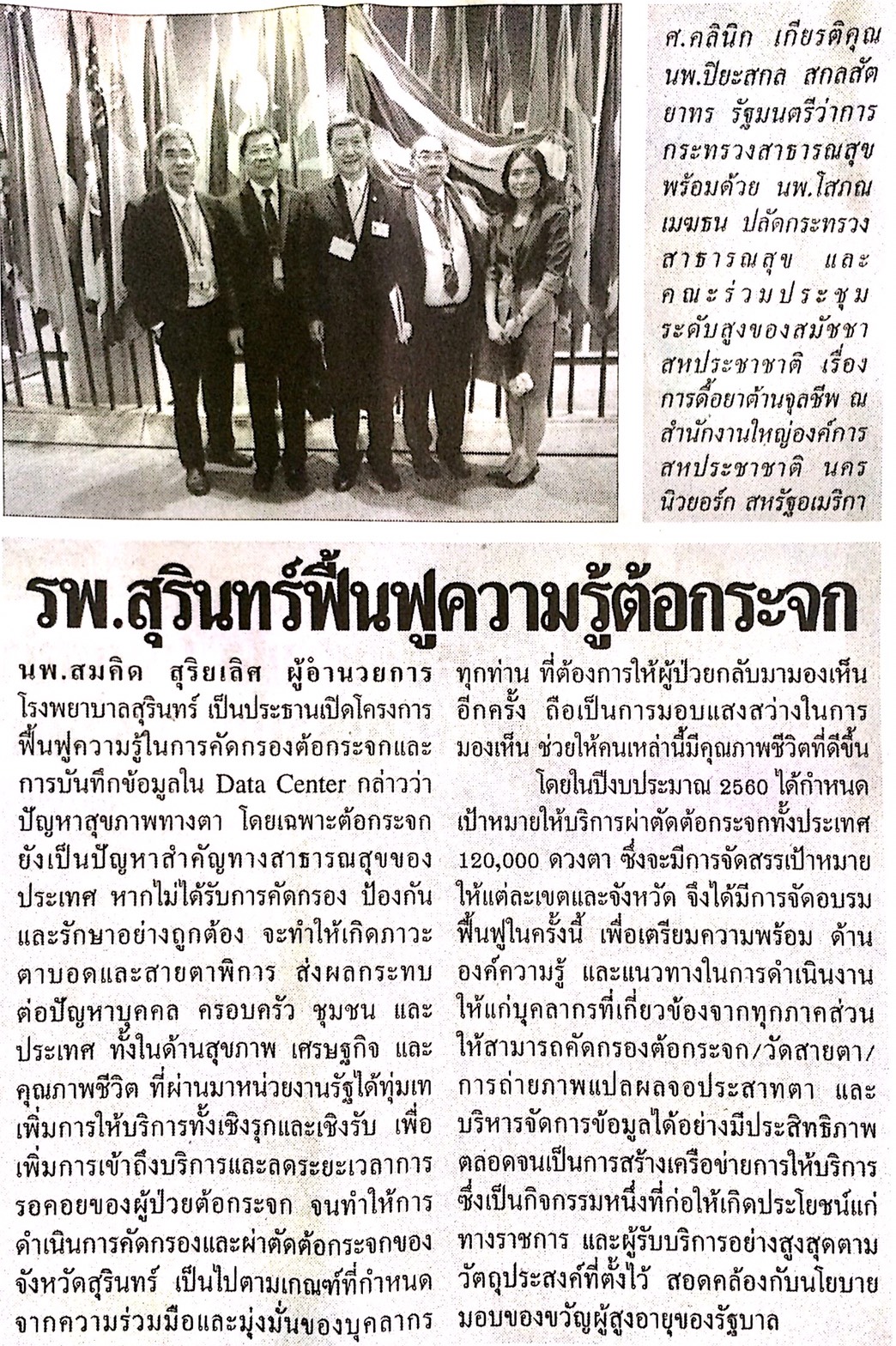 ข่าวประจำวันจันทร์ที่ 26 กันยายน พ.ศ.2559 หน้าที่ 21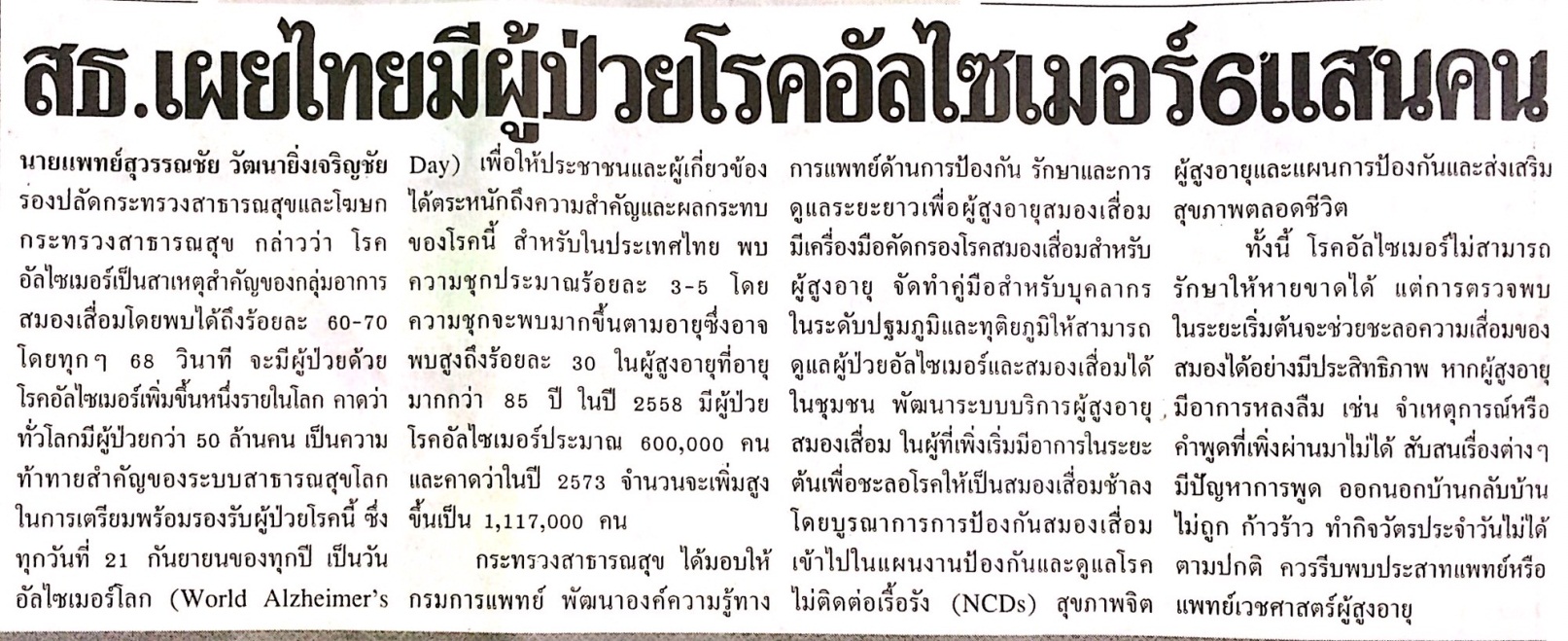 ข่าวประจำวันจันทร์ที่ 26 กันยายน พ.ศ.2559 หน้าที่ 21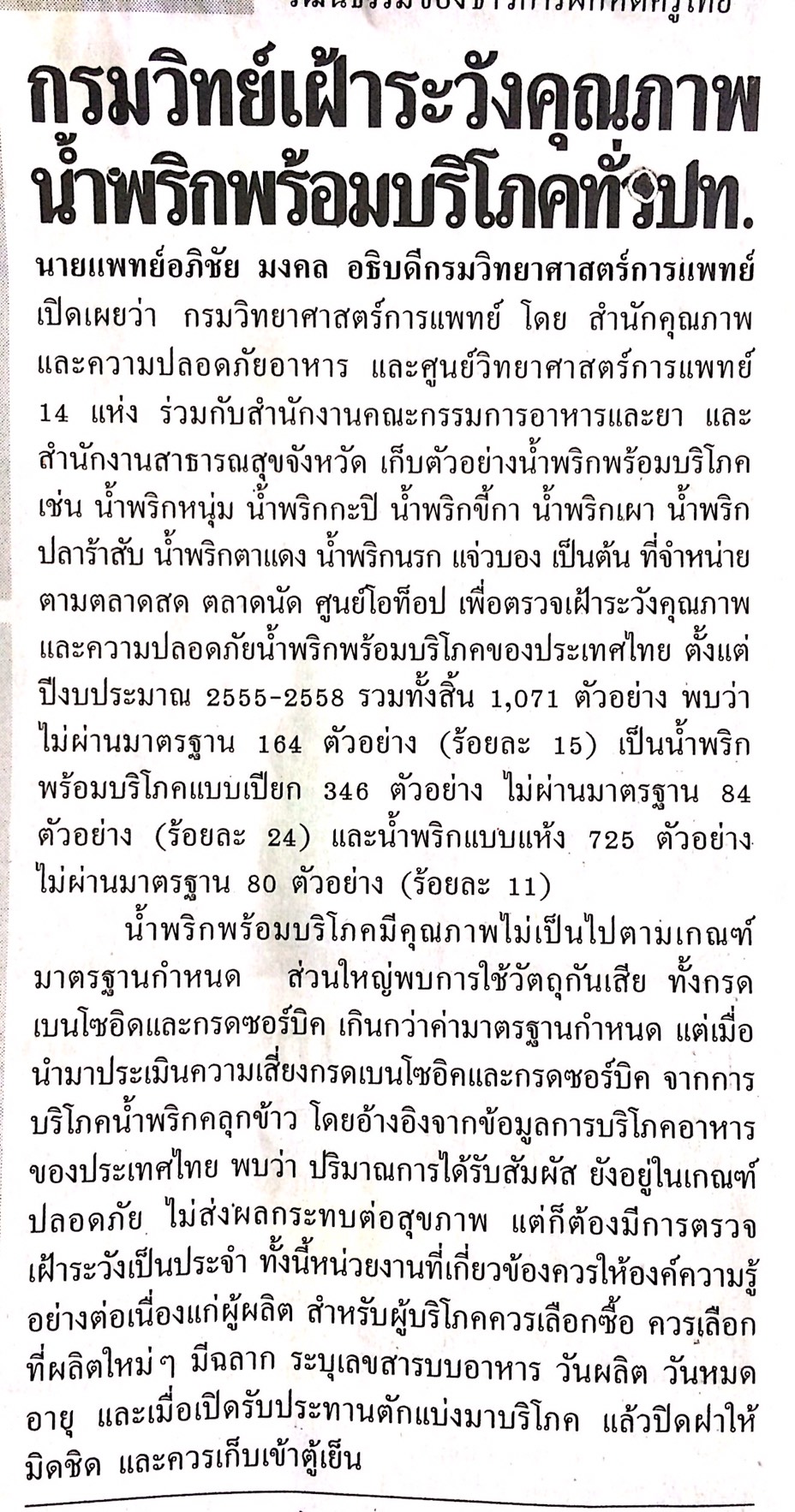 ข่าวประจำวันจันทร์ที่ 26 กันยายน พ.ศ.2559 หน้าที่ 21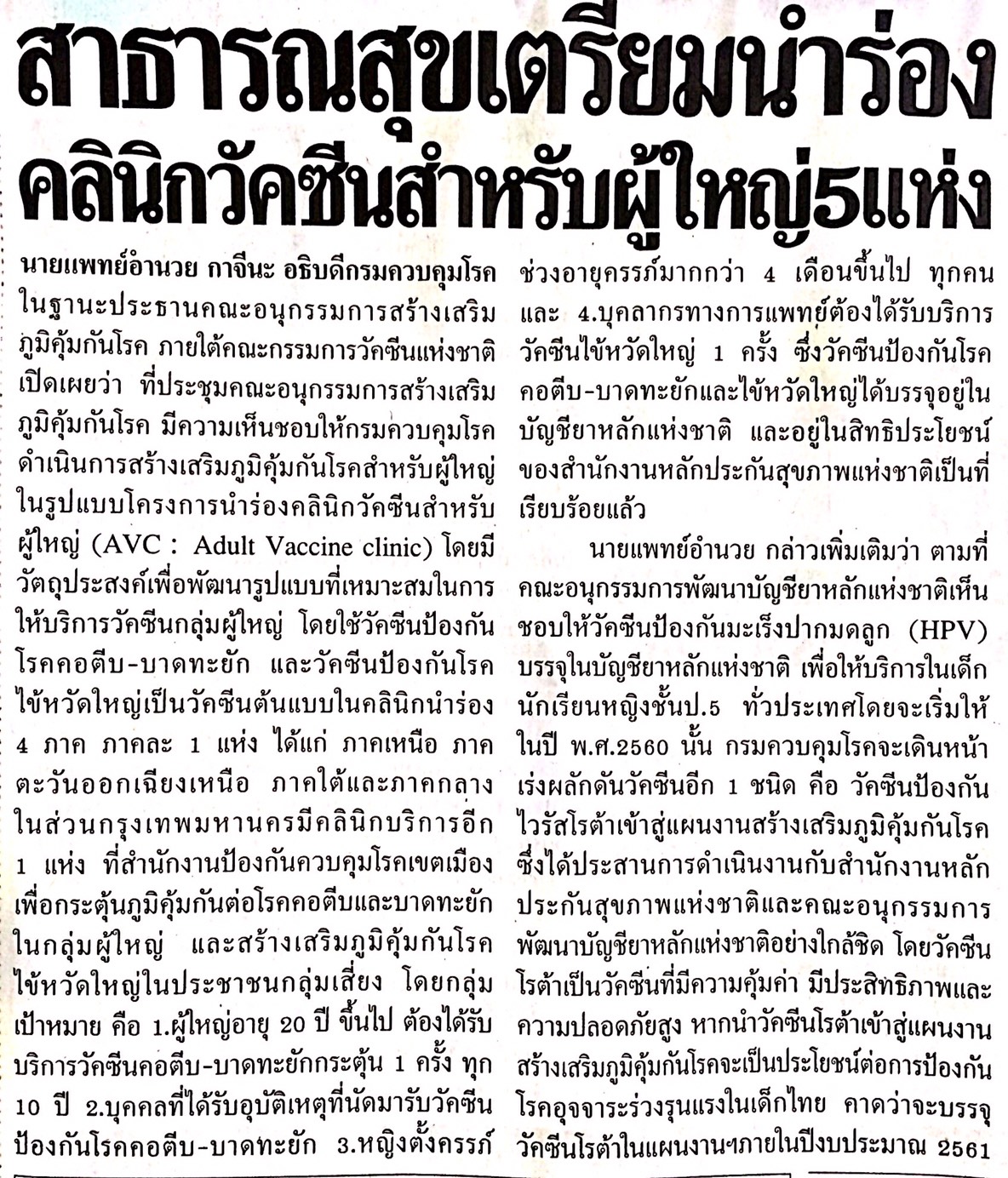 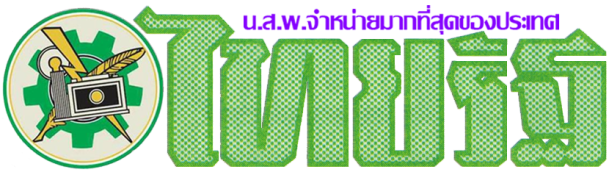 ข่าวประจำวันจันทร์ที่ 26 กันยายน พ.ศ.2559 หน้าที่ 10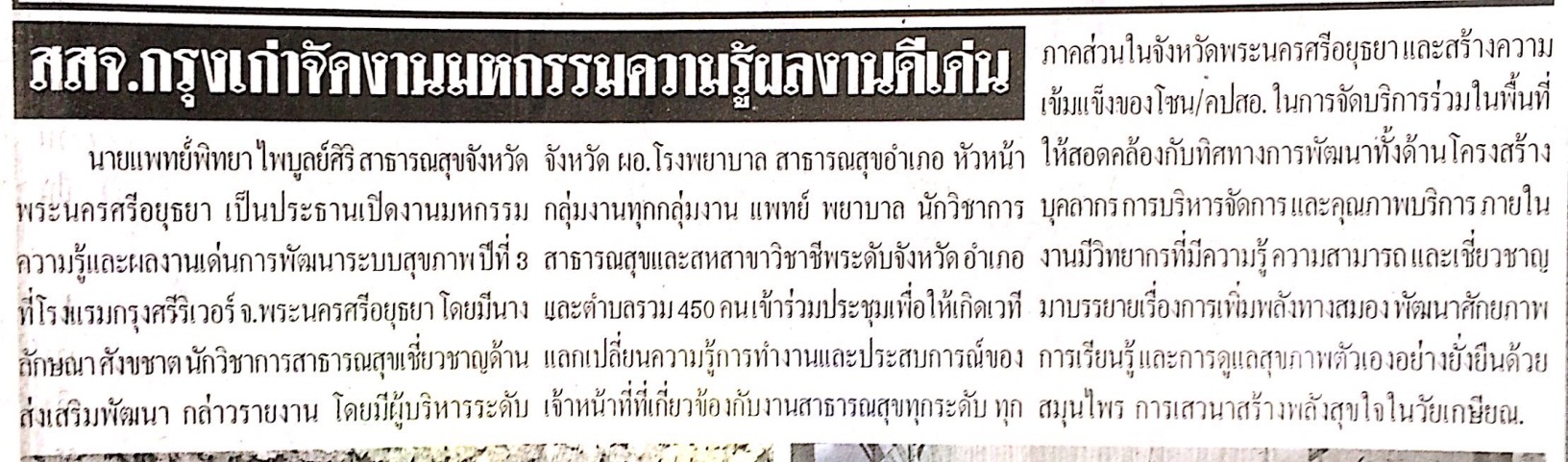 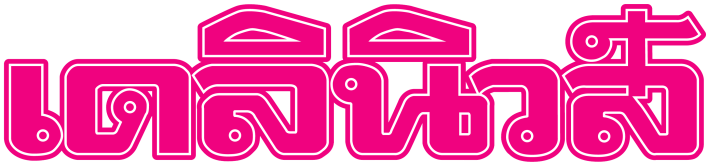 ข่าวประจำวันจันทร์ที่ 26 กันยายน พ.ศ.2559 หน้าที่ 14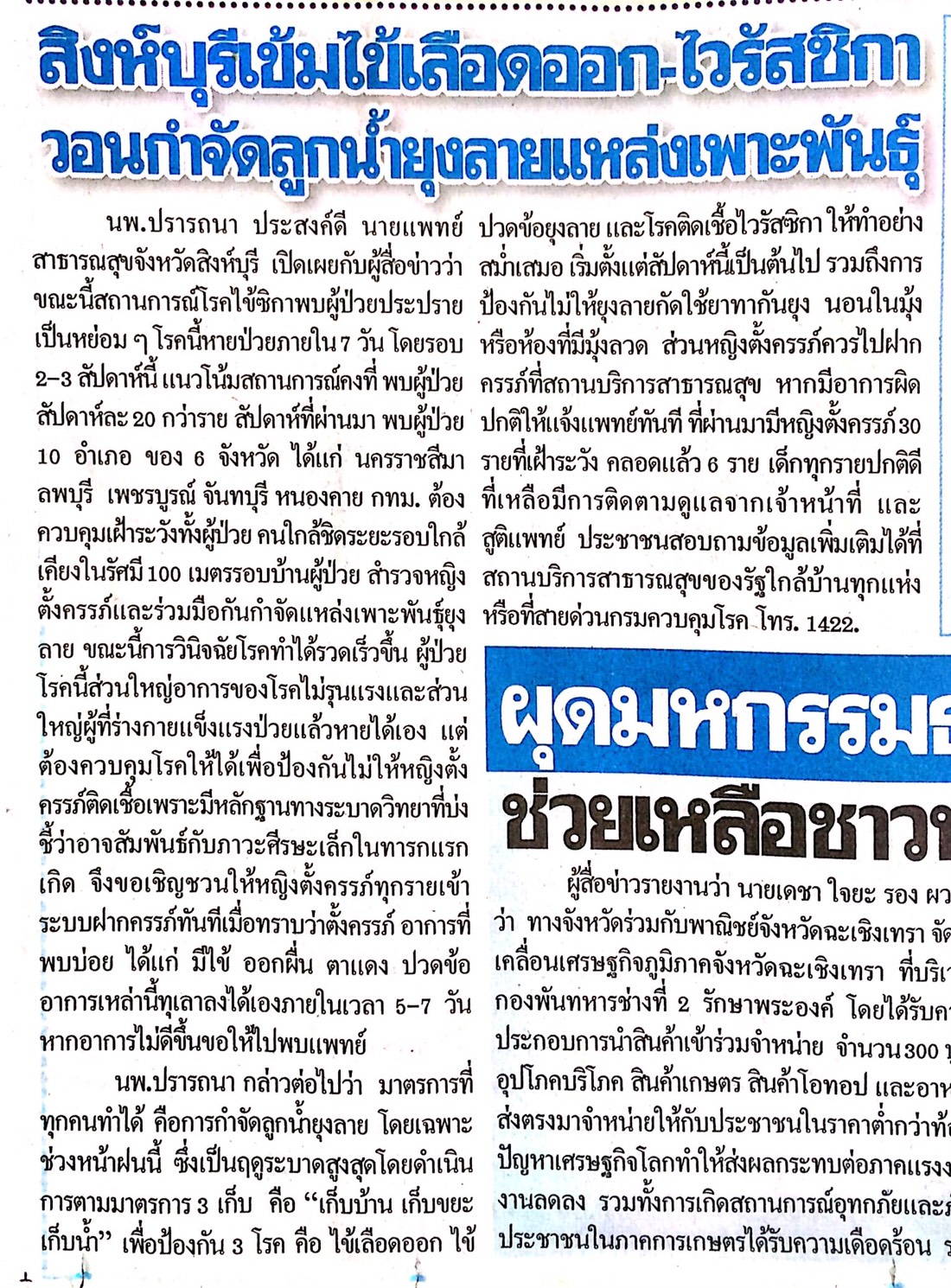 